Un cadeau pour la vie : la lecture partagée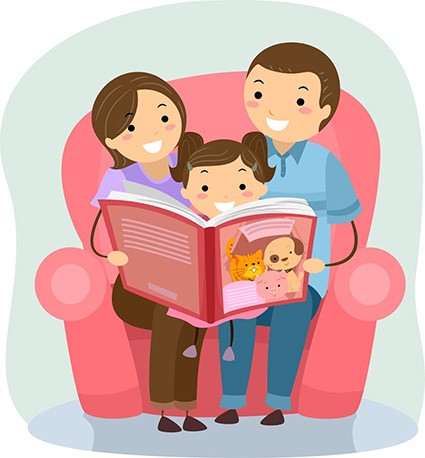 Chers parents,Nous souhaitons que nos enfants réussissent à l’école et dans la vie. Alors lisons des histoires ensemble, cela les aidera et vous fera passer de bons moments avec euxPourquoi lire des histoires à nos enfants ?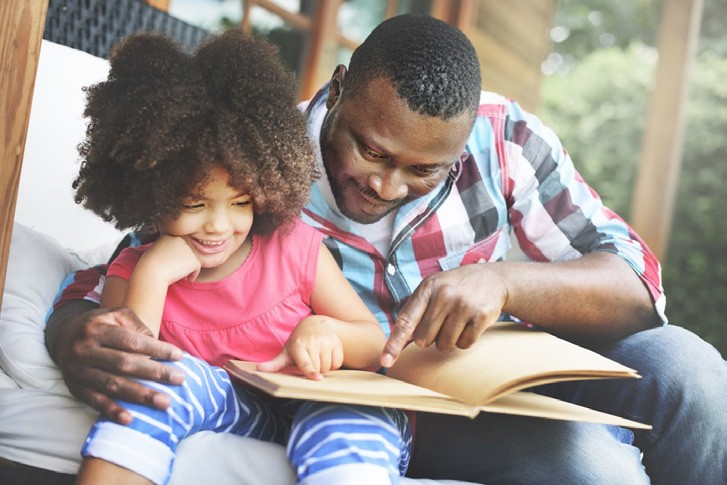 Pour enrichir leur vocabulaire avec de nouveaux mots,Pour améliorer leur capacité d’écoute,Pour développer leur raisonnement : écouter une histoire, c’est réfléchir sur les événements et chercher à les expliquer,Pour enrichir leur créativité et leur imagination.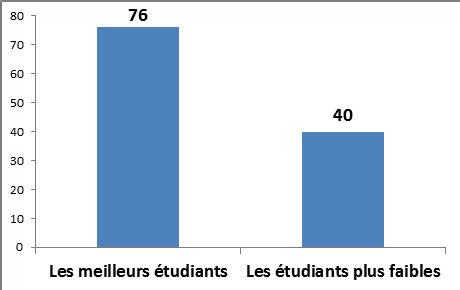 Comment s’y prendre ?Si vous ne lisez pas régulièrement avec vos enfants, commencez à lire2-3 fois par semaine, 5 à 10 minutes avant le coucher.Si vous lisez régulièrement, intégrez nos livres dans vos lectures et suivez nos conseils.Lire rime avec plaisirSi nous proposons avec enthousiasme de lire une histoire, nos enfants comprennent que c’est une activité passionnante.L’important est surtout de rendre les émotions de l’histoire, par forcément de lire chaque mot du texte.Notre enfant sera captivé par l’histoire si nous donnons une voix différente à chaque personnage et jouons avec les expressions du visage !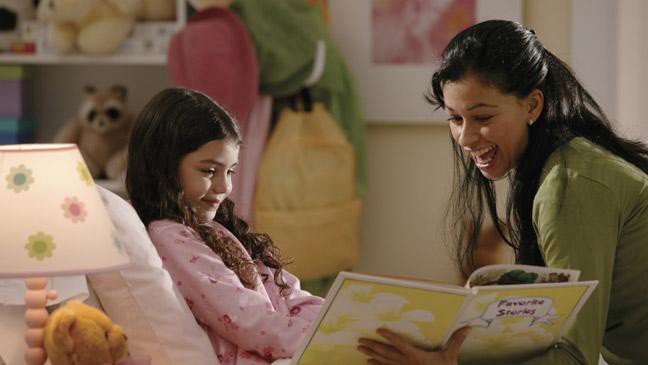 La lecture n’est pas une punition !Elle ne doit pas remplacer les dessins animés.Si votre enfant n’en a pas envie, évitez de le forcer et réessayez une autre fois.Si vous voyez qu’il se fatigue, arrêtez de lire.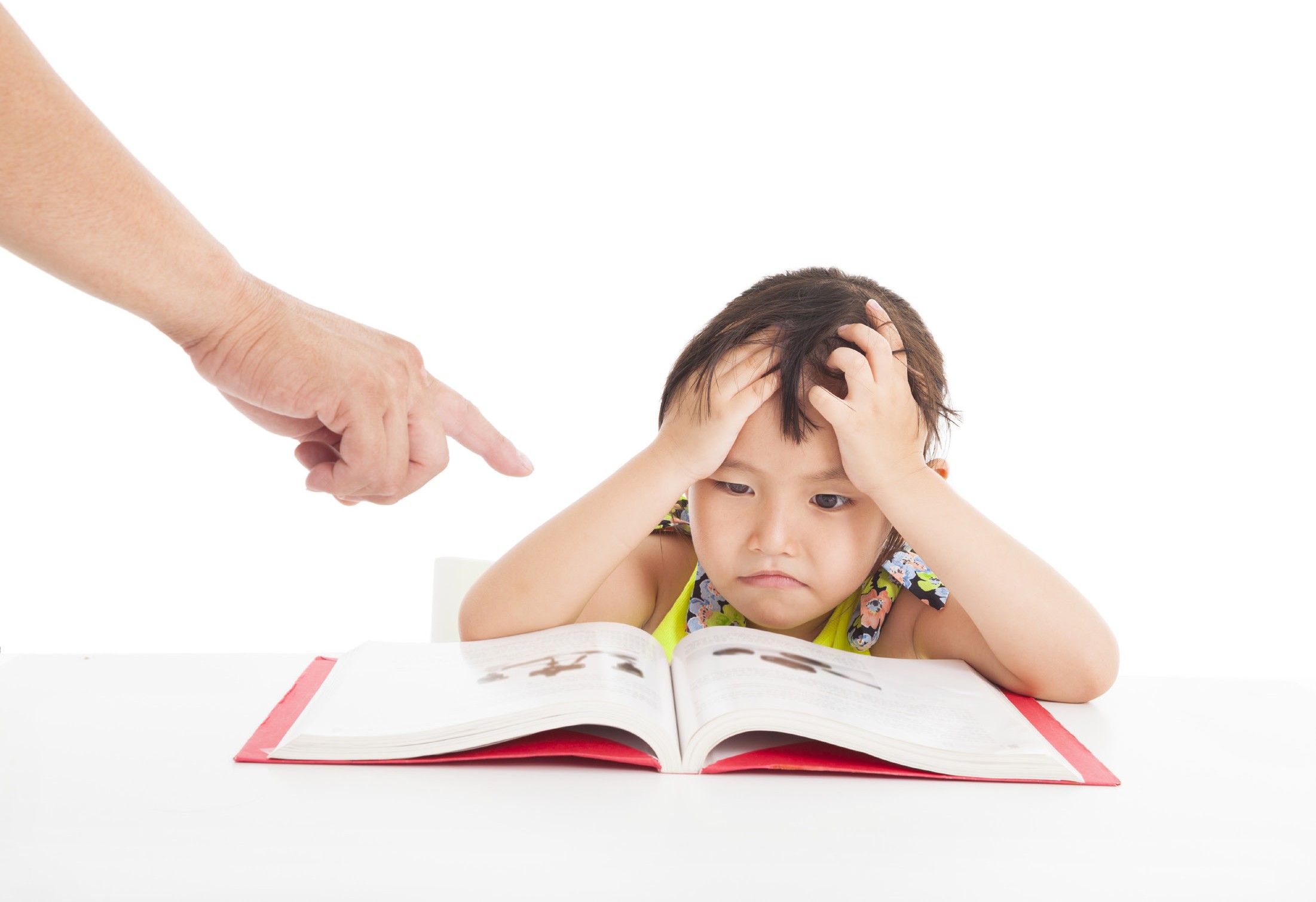 En quoi consiste ce projet ?Qui le propose ?A qui s’adresse ce projet ?Combien de temps dure le projet ?D’autres questions ?Vous recevrez gratuitement :un livre par semaine pour vos enfants,des conseils, à travers des brochures, les enseignants, parfois des SMS et un appel téléphonique.Vos enseignants, sur les conseils d’une équipe de chercheurs universitaires spécialistes des questions d’éducation, qui a mené avec succès une expérimen- tation à Paris dans 22 écolesAux enfants de moyenne section en école maternelle.Pendant toute l’année scolaire. Contactez l’équipe enseignante :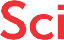 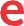 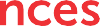 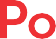 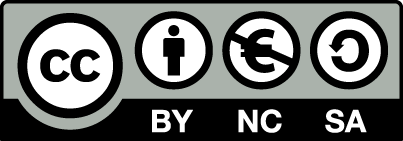 Images via Shutterstock